Načrt dela za 6.ab: ponedeljek, 06.04.2020BRAVO VSEM SKUPAJ IN OSTANITE ZDRAVI!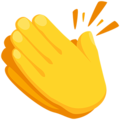                        Učiteljica Mateja Arh                      E-mail: mateja.arh@oskoroskabela.siSPOROČILO UČENCEM: hvala za vse vaše prispevke in lepe misli in še misel dneva za vas: ‘’ Tudi najbolj temačni časi bodo zašli in ponovno bo vzšlo sonce.‘‘UTRJEVANJE: - učni list spodaj  reši v zvezek. ( Preriši tudi ure!). Naslov: ‘‘ EXERCISE‘‘- naredi spletne naloge (na spletu) in utrjuj snov, ki smo jo delali v prejšnjem tednu. Poskusi jih narediti čim več oz. toliko, kolikor zmoreš!!!https://quizlet.com/9522459/flashcards/embedhttps://quizlet.com/9522459/match/embed/https://quizlet.com/9522459/learn/embed/?hideLinkshttps://quizlet.com/9522459/write/embed/https://quizlet.com/9522459/spell/embed/https://quizlet.com/9425429/flashcards/embedhttps://quizlet.com/9425429/write/embedhttps://quizlet.com/9425429/learn/embed/?hideLinkshttps://quizlet.com/9425429/match/embed/HAVE FUN!!!  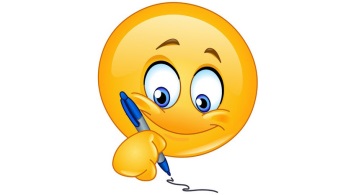 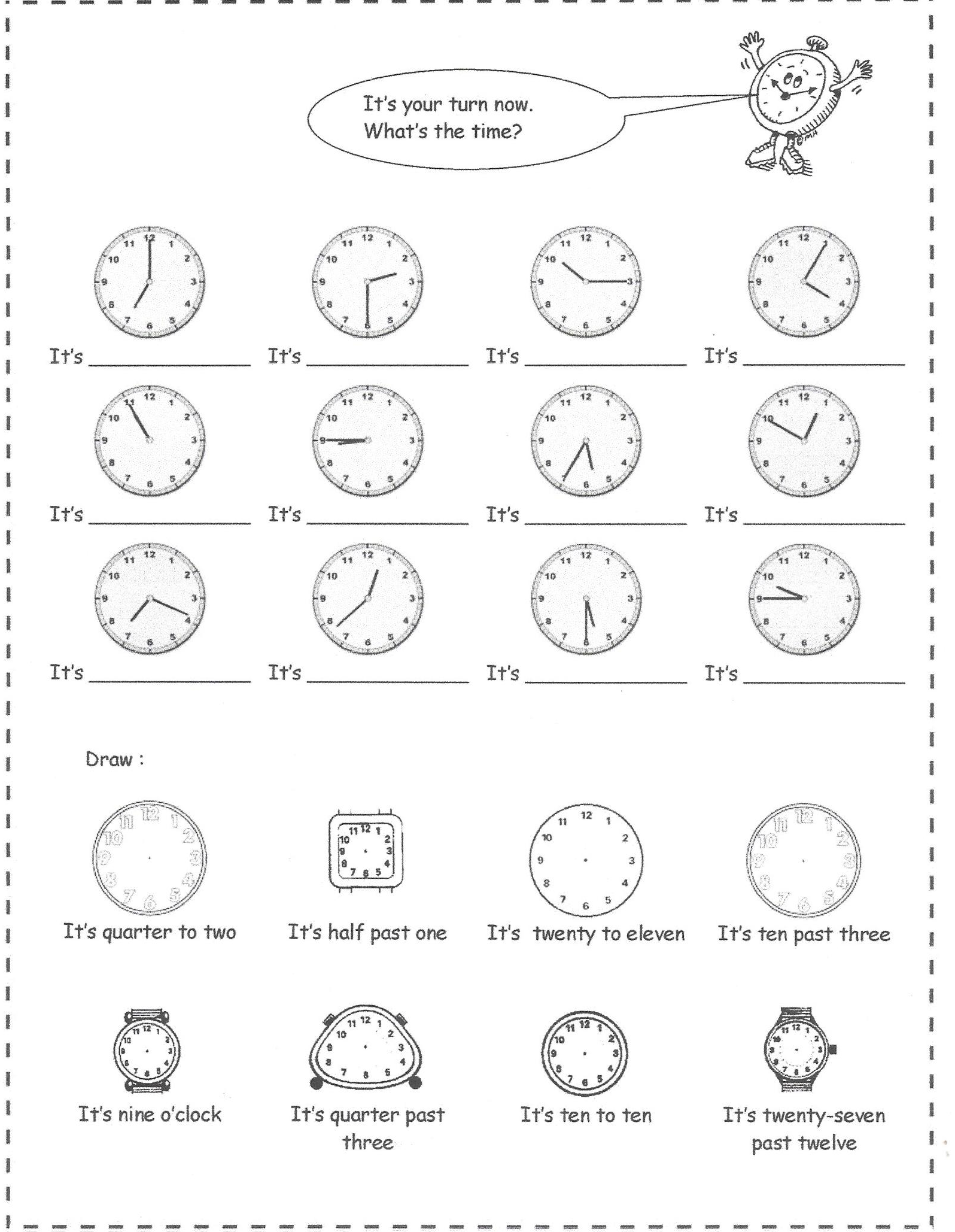 